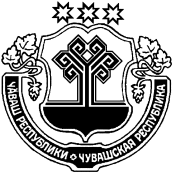 О проведении публичных слушаний по проекту решения Собрания депутатов Индырчского сельского поселения  «О внесении изменений в Правила землепользования и застройки в Индырчском сельском поселении Янтиковского района Чувашской Республики»       В соответствии с Федеральным законом от 06.10.2003 № 131-ФЗ «Об общих принципах организации местного самоуправления в Российской Федерации», статьи 14 Устава  Индырчского  сельского поселения Янтиковского района Чувашской Республики,    п о с т а н о в л я ю :1. Провести публичные слушания по проекту решения Собрания депутатов Индырчского сельского поселения Янтиковского района «О внесении изменений в Правила землепользования и  застройки  в   Индырчском  сельском  поселении Янтиковского района Чувашской Республики, утвержденного решением Собрания депутатов Индырчского сельского поселения от 30.10.2012 № 7/3 » 16 октября 2019 года в 9.00 часов в здании администрации Индырчского сельского поселения Янтиковского района.2. Опубликовать настоящее постановление в информационном издании «Вестник Индырчского сельского поселения Янтиковского района Чувашской Республики».Глава Индырчского сельского поселения                                                                     Янтиковского района Чувашской Республики                                          А.В.СеменовЧĂВАШ РЕСПУБЛИКИТĂВАЙ РАЙОНĚ ГЛАВА ИНДЫРЧСКОГО СЕЛЬСКОГОПОСЕЛЕНИЯ ПОСТАНОВЛЕНИЕ«16» августа  2019 г. № 5деревня Индырчи